Retreat Faculty Input for ChE Department GoalsJoseph D. Smith, 18 Aug 19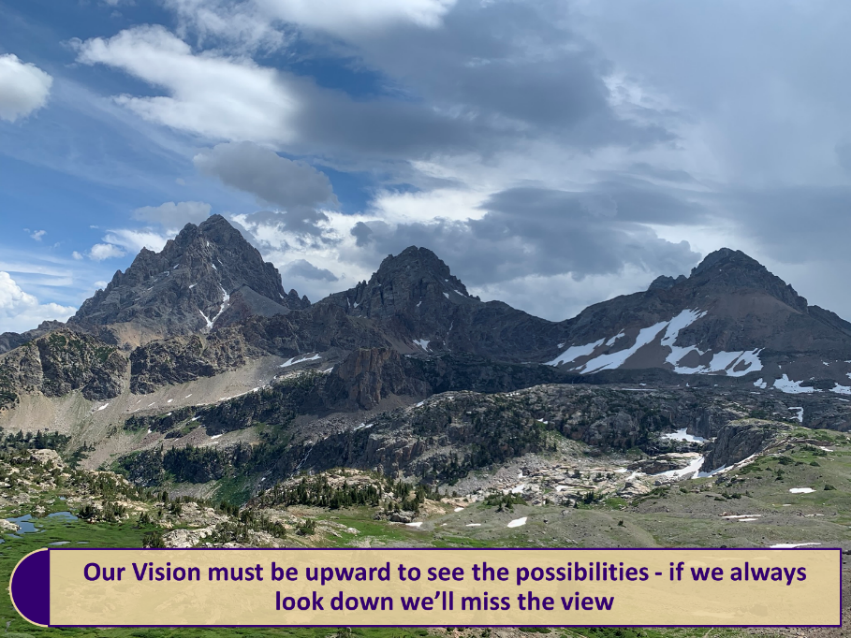 Climbing the Mountain- where is our department going?To get to the summit, a hiker needs a clear map showing the path to take to the top.  I asked the faculty the following question: “What actions can we take over the next year that will put us on a trajectory leading to the summit?  The faculty was split into two groups and discussed our vision of “where we will be in a year from now”.  Results from each group are listed below.  We will use this information to form our department goals.Group 1:Successful department chair search will be completed! Each faculty will proactively nominate potential candidates.  Each faculty will participate by presenting optimistic, positive view of department and will follow-up with candidates as appropriate.Increase our research expenditures by 25%The college goal is $200,000 per faculty per year which is the “summit” so 25% increase by next year is on this path.Increase faculty presence and recognition Faculty will Increase proposal submissions, form collaborative proposals, form industrial partnerships, attend key workshops, identify and pursue new hot topics.Increase outreach to multiple audiencesNeed to expand this…which audiences, how to reach, what activities can we do?Successfully prepare for and complete our ABET accreditationGather/submit required course data to department/college ABET lead.Group 2:Enhance quality of undergraduate educationIncrease presentations by faculty to undergrads about their research activities and by undergrads to faculty about their undergrad research experience and use these in UG coursesEstablish a UO laboratory committeeReview all UO lab experiments and develop a realistic upgrade plan for each.Expand quality of undergrad experimentsIdentify and work with company sponsor for each experimentExpand online course offeringsFollow Dr. Luks’ example with her courses and put more on YouTube for student’s useEstablish BioChemE program at UMSLFollow-up with UMSL and execute planActively participate in NIMBL and RAPID research centers to expand and nurture industry contactsJoin Rapid, attend workshops at annual meeting, submit collaborative proposalsFind new chairFaculty identify candidates to selective approach and actively participate in recruitment process